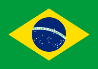 3.3.15. LEI Nº 17.521/2008 PERNANBUCO (BRASIL)Art. 7º - Não será permitida a veiculação de anúncio de qualquer tipo, quando:I - redigido em linguagem incorreta ou incompreensível;II - contenha dizeres, referências ou insinuações ofensivas à pessoas, grupos, classes, etnia, gênero, orientação  sexual , estabelecimento, instituições, religiões ou crenças;III - favoreça ou estimule qualquer forma de discriminação social, racial, étnica, de orientação sexual, política e religiosa; 
